Severna Park High School
Class of 2021
Letter of Recommendation Packet
This packet must be completed and given to your recommenders no later than September 15th, 2020.Before you submit this to your counselor and teacher(s), have you:Attached a copy of your resume to this document? This is mandatory.Uploaded this document to your Naviance Journal and shared it with your recommenders?Detailed directions for uploading and sharing can be found in the document section on Naviance.  About Me  My Stuff  Journal  Add  Label and Attach your LOR Packet  Click Share with TEACHERS and COUNSELORS  Click ADDIf you do not click share or forget to upload your packet, your letter of recommendation will be delayed.Asked your Counselor for a letter of recommendation?Asked your Teacher(s) for a letter of recommendation?*Please research each college you are applying to for specific teacher/counselor recommendation requirements & guidelines.Added the schools you are applying to to your “Colleges I’m Applying To” list in Naviance?Verified that your deadlines in Naviance are correct?If you add a college or change a deadline AFTER September 15th, make the change in Naviance and email your counselor and teacher.  Turned in your transcript release form to the Counseling Center?Transcripts will not be sent unless the transcript release form is turned in.CEEB Code: 210943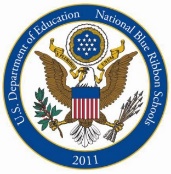 STUDENT NAME: _________________________________________    Email Address:________________________________________Please list ALL schools to which you are applying 
in order of deadline date with the earliest deadline listed first.This chart should match your “Colleges I’m applying to” list in Naviance.  
If you add a school or change a deadine after September 15th, update in Naviance and send an email to your counselor and teacher(s).  No need to reupload this document.1.      What is your intended college major?  Undecided is okay! 2.      What experiences or passions do you possess that have led you toward that major?  
          What skills and strengths do you have that will allow you to be successful in this area?3.      What would you like to do after you graduate from college?  Where do you see yourself 
          in 10 years?5.      Describe any general leadership qualities you possess.  Please describe your Leadership  
         3 project if applicable.  6.     If you plan to complete an internship in your senior year, please describe that internship 
        and how it relates to your academic goals.8.     List 4 words your friends and family would use to describe you and give examples.	1.	2.		3.		4.9.     How have you spent the last two summers?10.   Describe your most meaningful activity and explain why.	11.     Describe up to 3 things you have done or experienced that aren’t obvious from 
            your transcript, resume, or listed elsewhere in this packet that help paint a picture of 
            your passions, interests, and unique qualities.  12.     Explain any outside circumstances that have interfered with your academic 
            performance (illness, family dynamics, etc.)?  13.     Are the circumstances listed above, if any, something you would like your counselor or 
           teachers to discuss in your letter of recommendation?  Yes or No.14.    Have you ever been suspended, dismissed, or placed on probation from school?
          If yes, please explain.15.    Please list any undergraduate coursework taken and completed.  
          This includes ECAP classes at AACC or articulated credits through PLTW or CAT-South.TEACHER SPECIFIC INFORMATION
Recommender Name _____________________________________1.      What I gained from your classes (including new ideas, attitudes, interests, study habits, skills etc):2.     Why I feel that you can write me a meaningful recommendation:3.     My most meaningful experience in your class:4.     List 3 growth areas, academic or personal, that you experienced as a result of being in my class.  Give examples.Recommender Name _____________________________________1.      What I gained from your classes (including new ideas, attitudes, interests, study habits, skills etc):2.     Why I feel that you can write me a meaningful recommendation:3.     My most meaningful experience in your class:4.     List 3 growth areas, academic or personal, that you experienced as a result of being in my class.  Give examples.PARENT/GUARDIAN INPUTYour student's counselor and/or teacher(s) will be writing a letter of recommendation as part of your student’s college application.  This letter is a vital part of the application that is reviewed by admission officers.  In an effort to provide the schools with unique information about your child that is not found on their transcript, resume or personal statement, we are asking for your input.  Your child’s recommenders often get the most valuable information directly from YOU!  Please share any or all of the following items you feel comfortable sharing.  Significant childhood experiencesCritical events that had either positive or negative impact.Your child’s speacial talents and abilities.Although we may not use all of the information you provide, your comments are certainly helpful to us in composing this important recommendation.College/University Name

in order of earliest to latest deadlineDeadline in order of earliest to latestDo you need a Counselor Letter?

 Yes or NoName of Teacher Recommender #1Name of Teacher Recommender #2Are you applying via Common App?
Yes or NoAre you applying via Coalition App?
Yes or NoName of College/UniversityName of CourseGrade Earned or mark “CE” for currently enrolled.